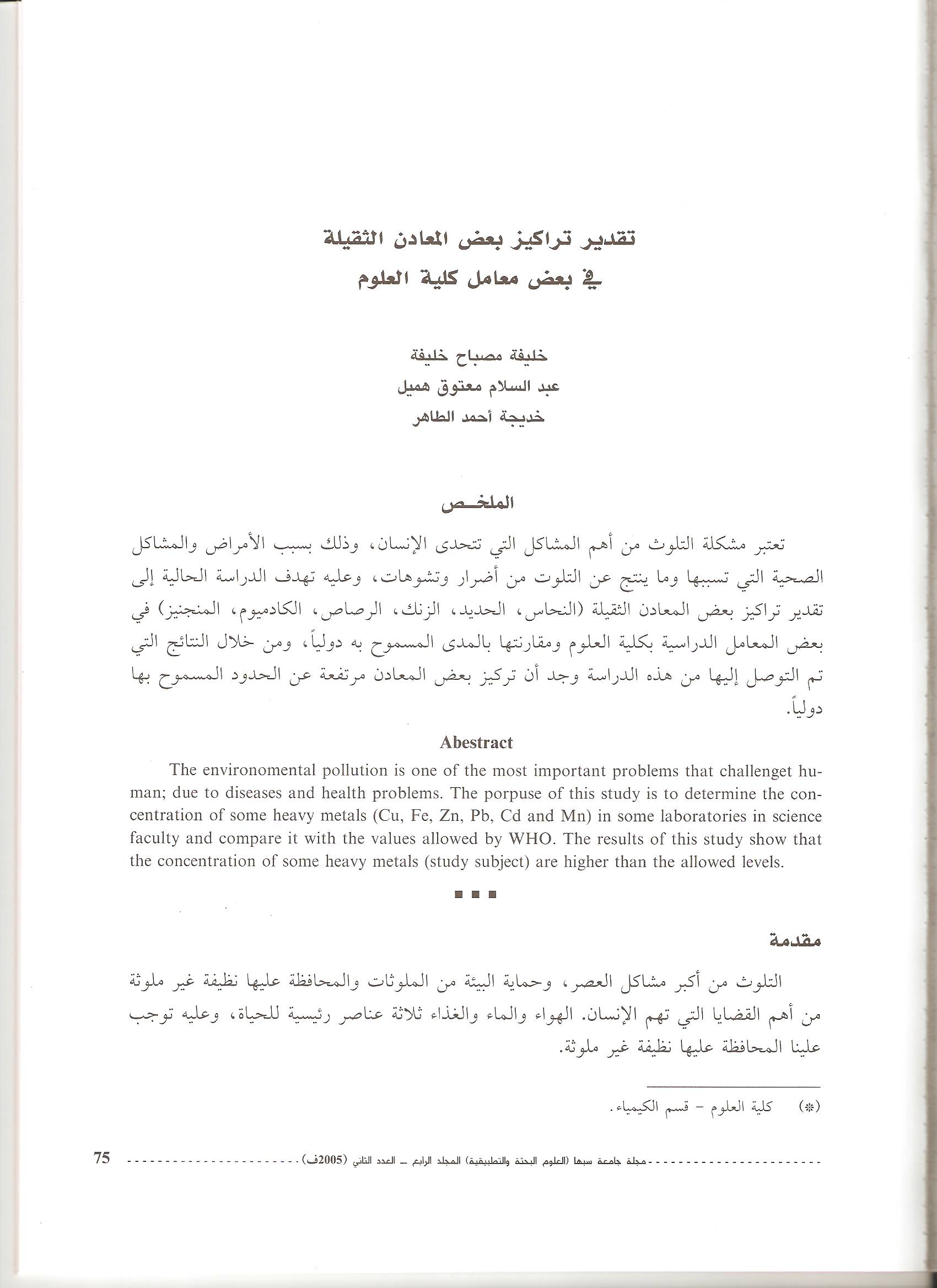 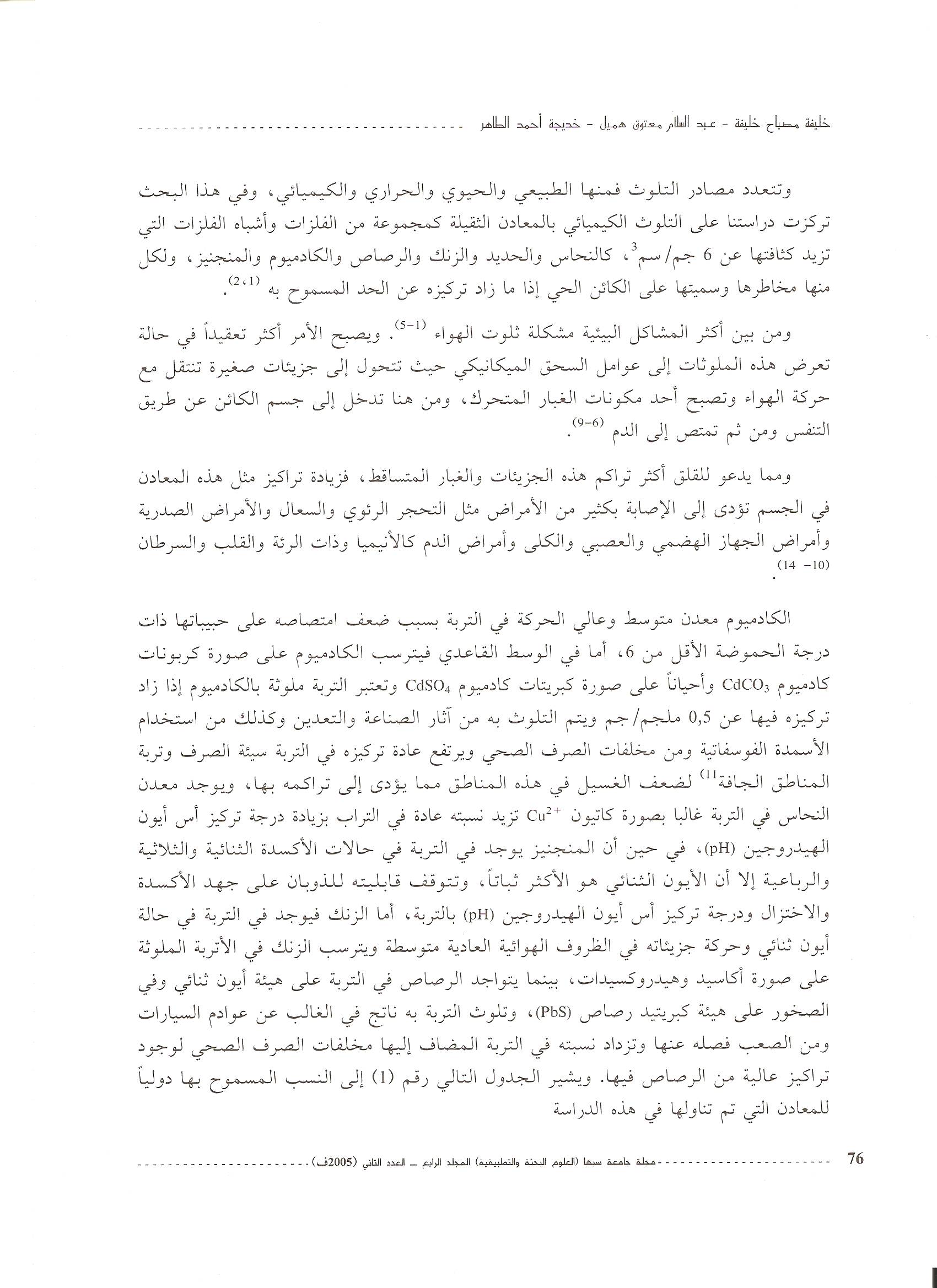 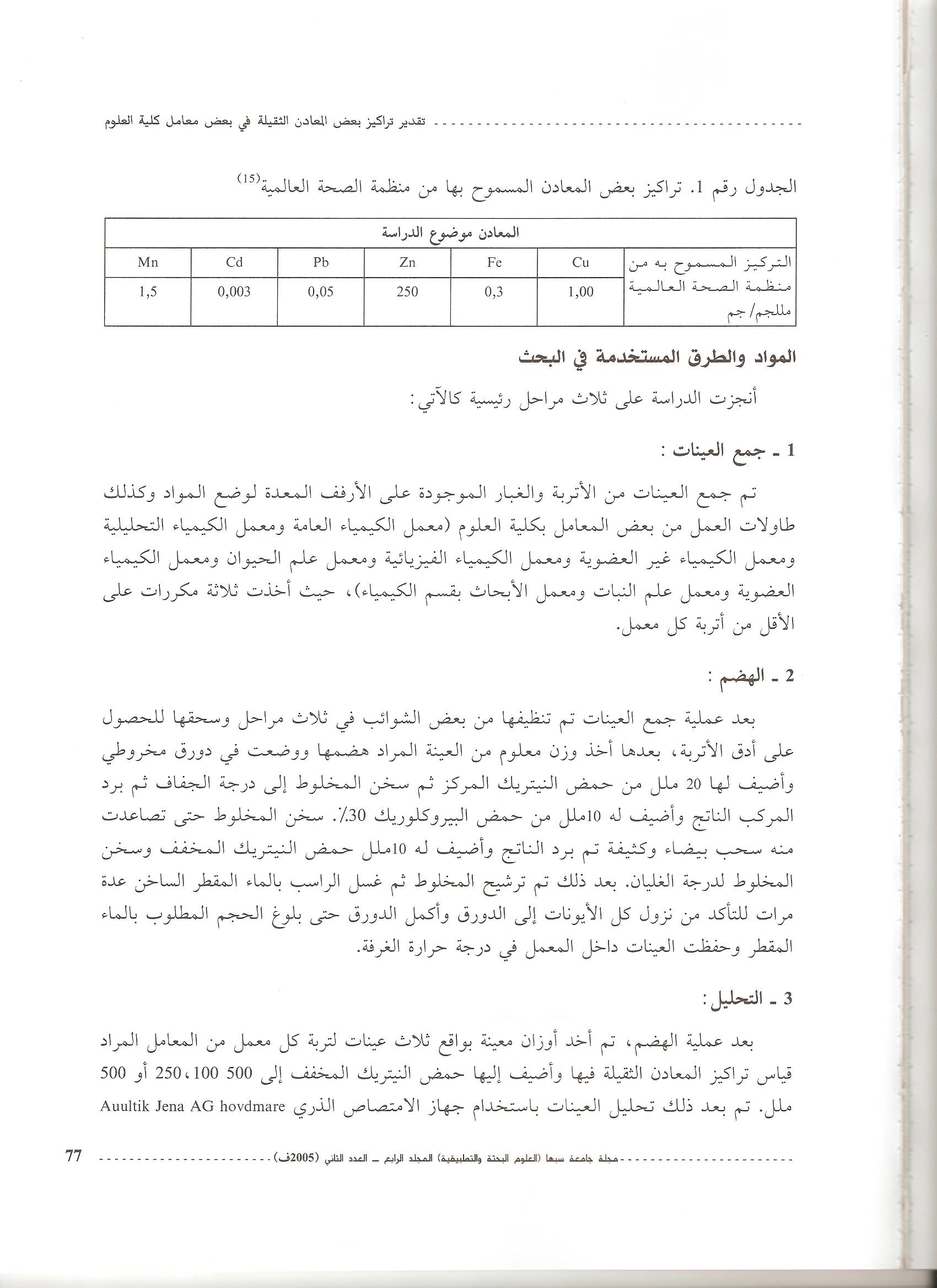 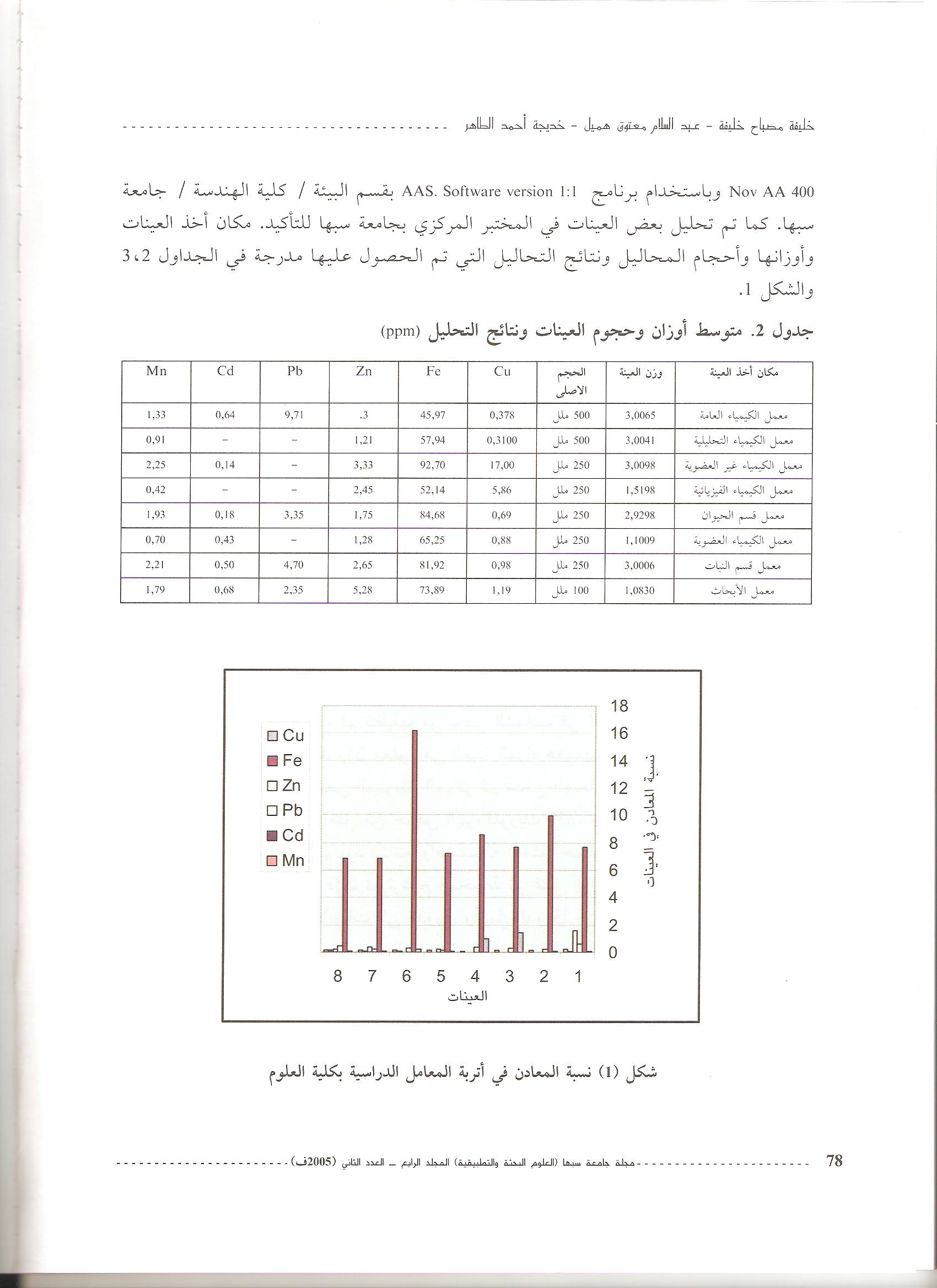 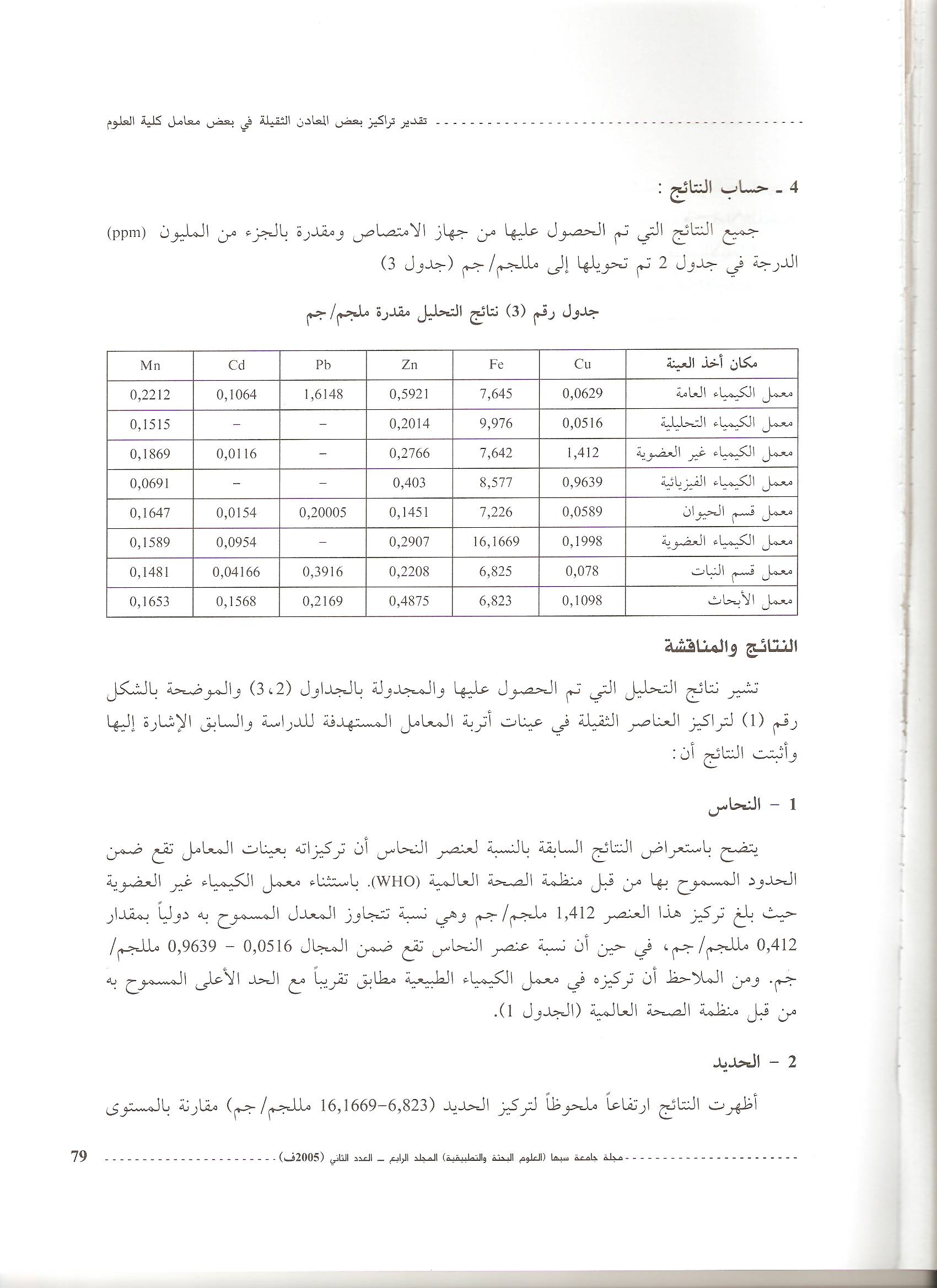 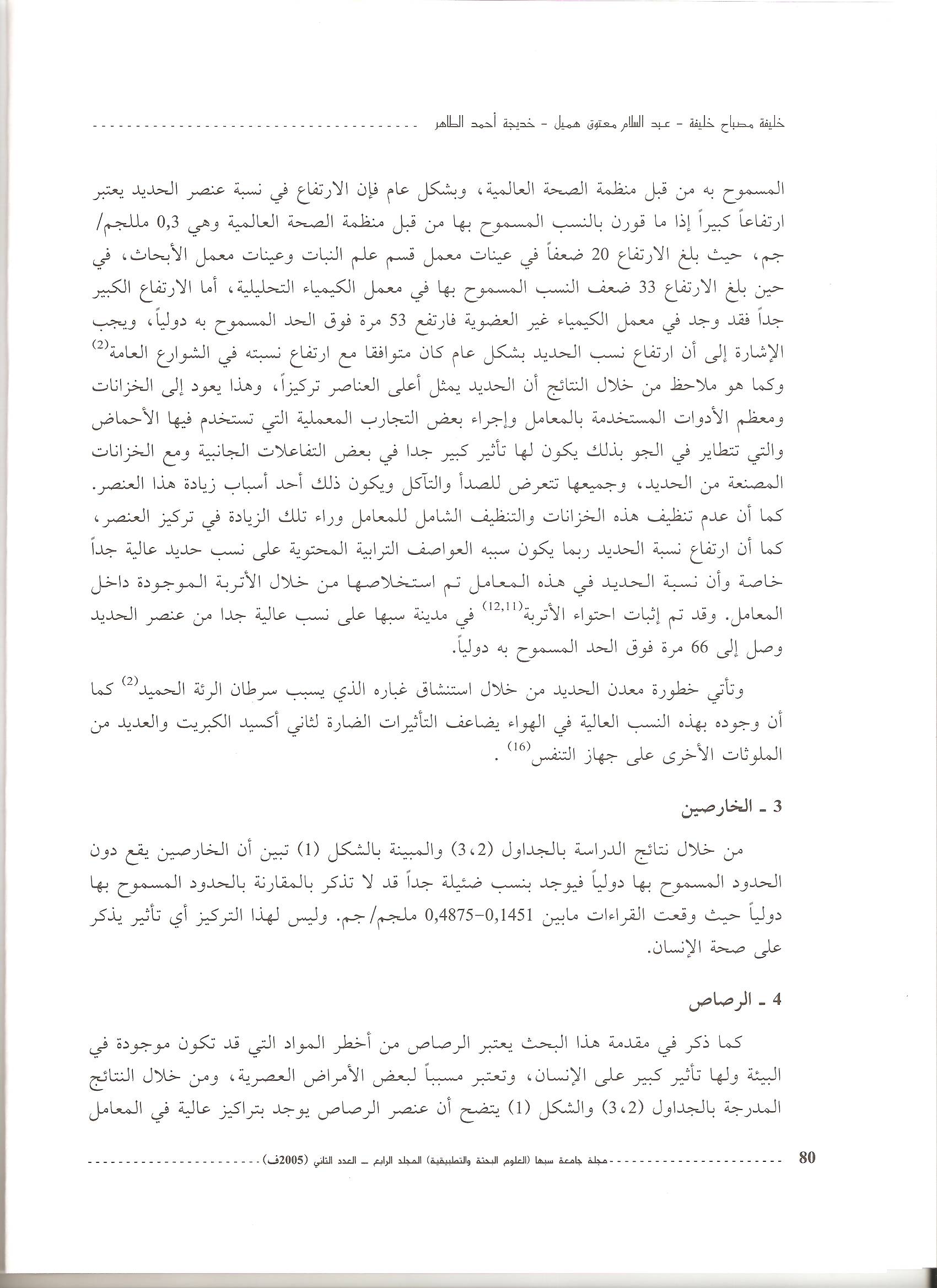 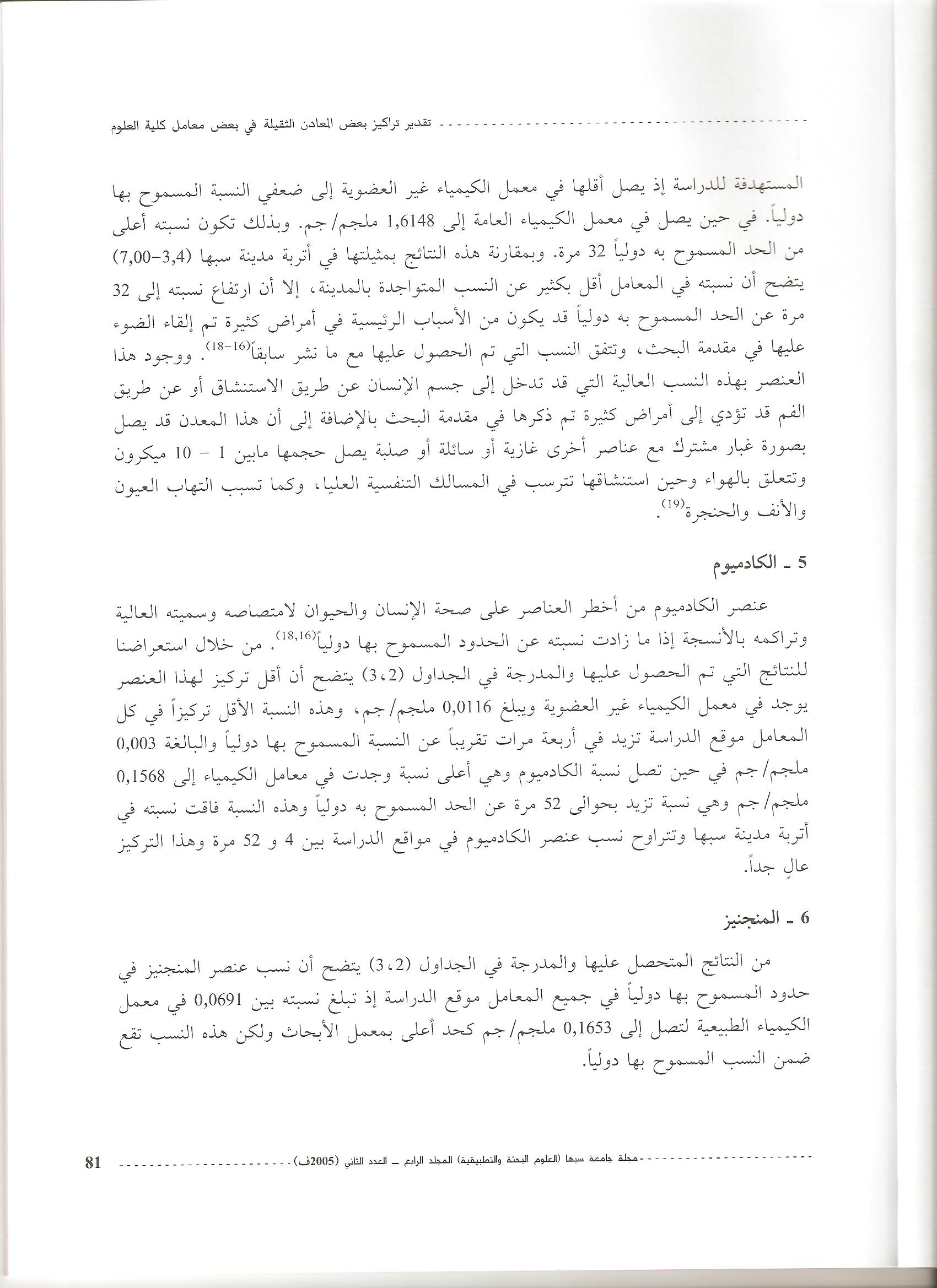 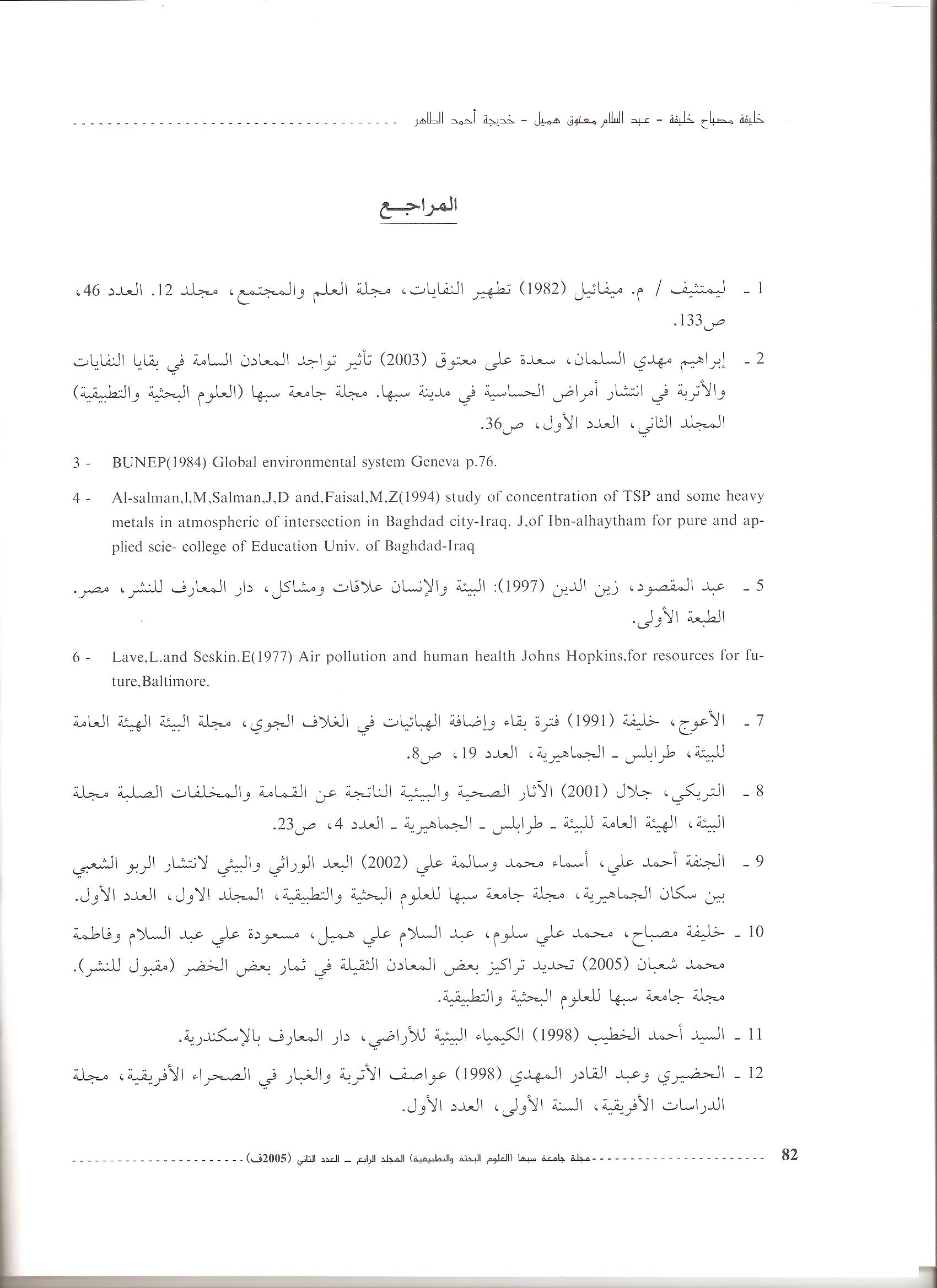 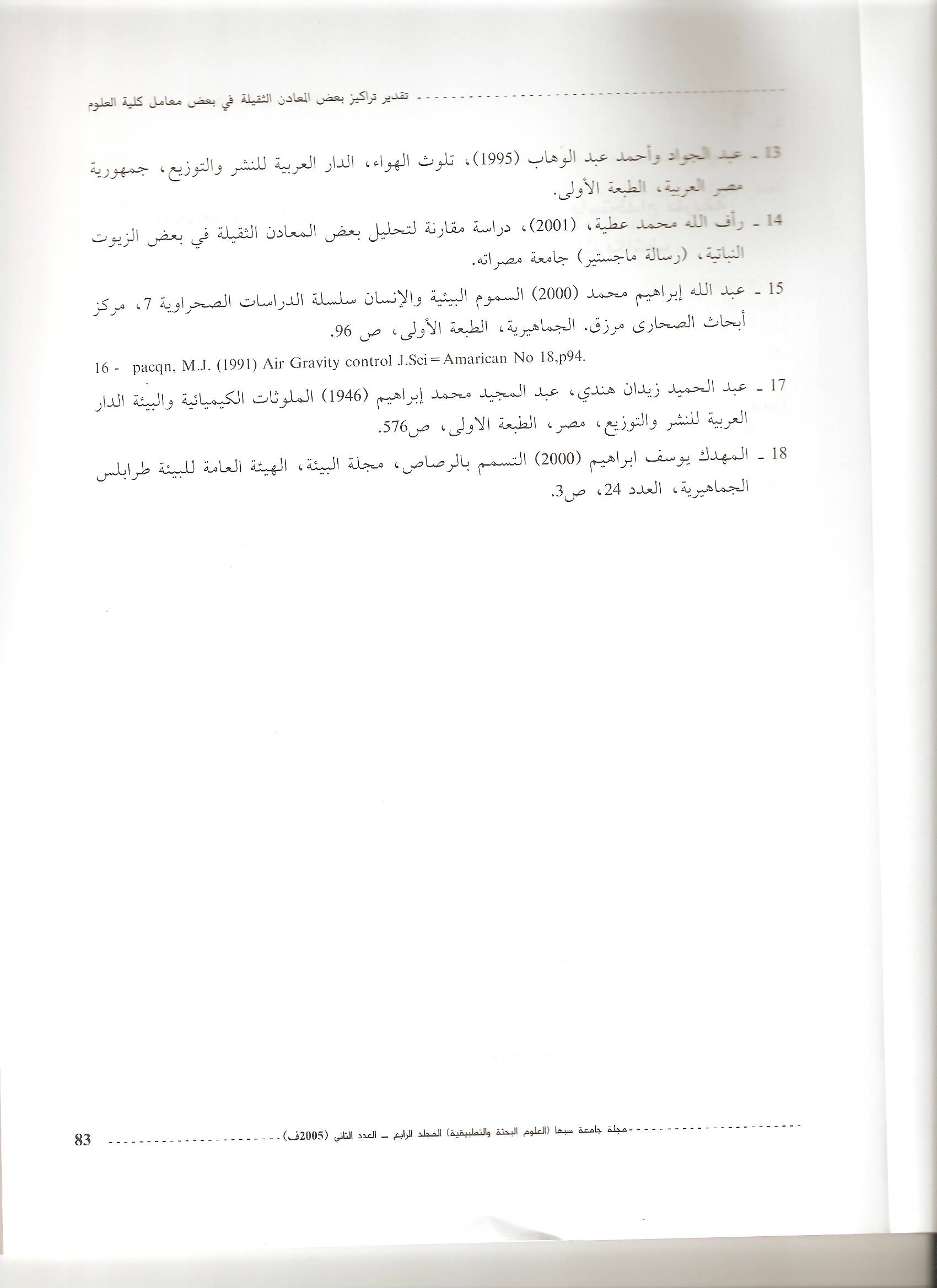 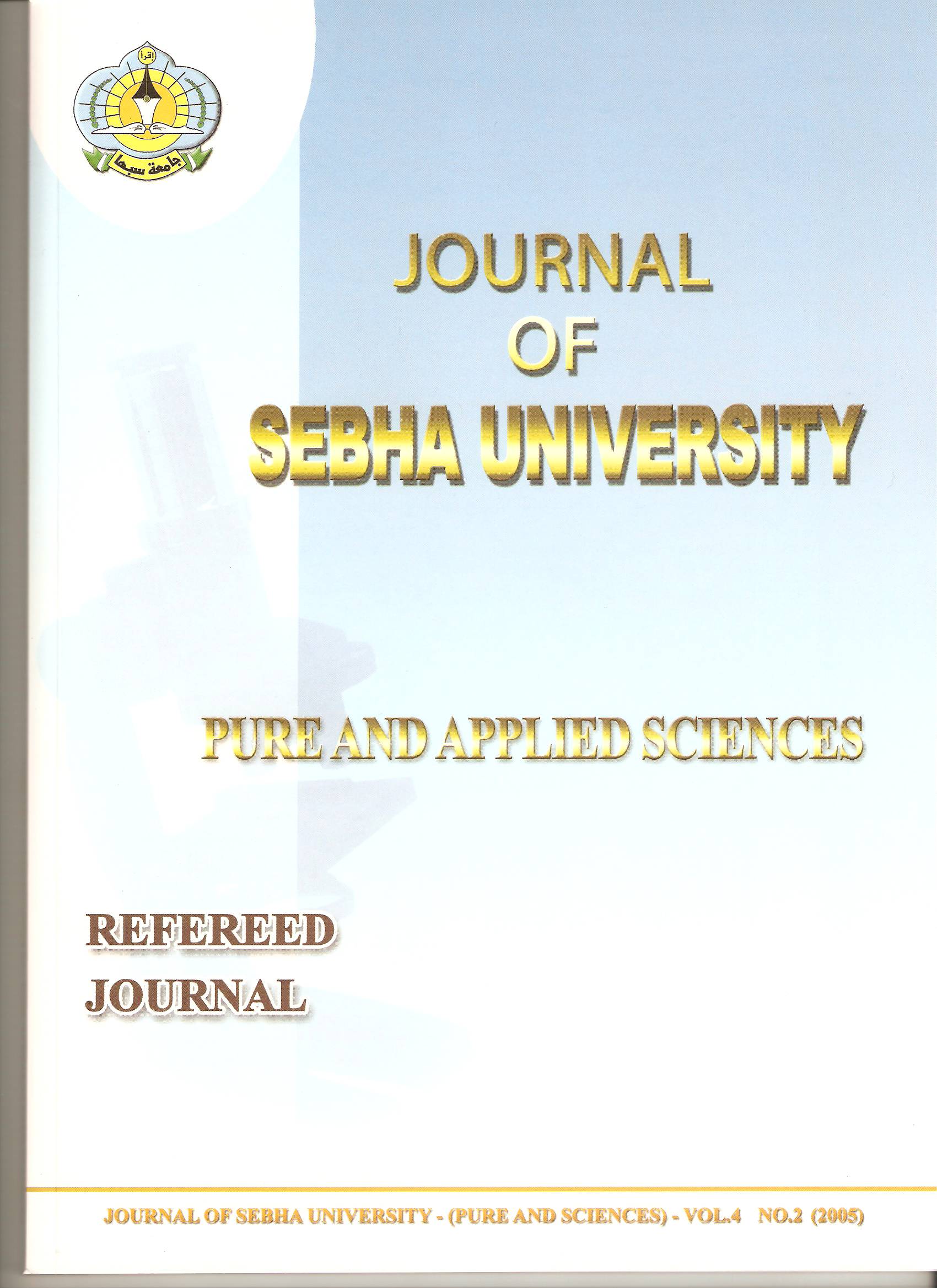 A. M. Hamil, K. M. Khalifa   , K.A. Taher